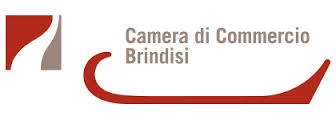 ALLA CAMERA DI COMMERCIO DI BRINDISIVia Bastioni Carlo V, n.4 , 72100 BRINDISIIl/la  sottoscritto/a			  nato/a a   	                                               il	  codice fiscale  				                                                                                           tel.	            fax  	                         mail                                                                      Il  dichiarante  elegge  domicilio  professionale e/o fiscale,  per  tutti  gli  atti  e  le  comunicazioni inerenti  il procedimento, presso il seguente indirizzo pec _________________CONSAPEVOLEDelle sanzioni penali, nel caso di dichiarazioni non veritiere, di formazione o uso di atti falsi, richiamate dall’art. 76 del DPR 28/12/200 n. 445 e della decadenza dei benefici conseguiti a seguito del provvedimento emanato sulla base di dichiarazione non veritieraCHIEDEDi essere iscritto nel Ruolo Interprovinciale Mediatori Marittimi per la Sezione Speciale della circoscrizione  marittima  di  Brindisi costituita  dalle  province  di Brindisi e Leccea tal fine, ai sensi dell’art. 46 e dell’art. 47 del D.P.R. 28/12/200 n. 445DICHIARAdi essere residente nel Comune di                 		                                                                  Via 	n.                     Cap   	(in alternativa) di eleggere il proprio domicilio professionale e/o fiscale nel Comune di  		prov.	Via	n.	Cap. 	di essere cittadino                                               e di godere del pieno esercizio dei diritti civili;di non avere nessun impiego pubblico o privato retribuito ovvero di essere impiegato presso l’impresa	con sede in	avente come oggetto dell’attività la mediazione marittima;di   aver   conseguito   il   diploma   di   scuola   media   inferiore   o   altro   diploma   superiore 	 presso  la  seguente  Scuola/Istituto/Università: con sede in  		 Via	in data	;di aver sostenuto con esito positivo l’Esame di cui di cui all’art. 11 del D.P.R. 4.1.1973, 66, in data	presso la Camera di Commercio di	;di non aver subito condanne per delitti contro la Pubblica Amministrazione, l’Amministrazione della giustizia, la fede pubblica, l’economia pubblica, l’industria e il commercio e contro il patrimonio, per esercizio abusivo della attività  di  mediazione  e  per  ogni  altro  delitto  non colposo per il quale la legge commini la pena della reclusione non inferiore nel minimo a due anno o nel massimo a cinque anni;di essere informato, ai sensi e per gli effetti di cui all’art. 13 del D.Lgs 196/2003, che i dati personali raccolti saranno trattati, anche con strumenti informatici, esclusivamente nell’ambito del procedimento per il quale la presente dichiarazione viene resa;ALLEGAfideiussione bancaria per 516,47 Euro comprovante l’avvenuta  prestazione  della  cauzione  a garanzia delle obbligazioni assunte dal mediatore marittimo nell’esercizio della attività;(in alternativa) quietanza di versamento della cauzione in denaro, o titoli dello Stato, di 516,47 Euro, presso la Tesoreria Provinciale dello Stato della Banca d’Italia.attestazione del versamento di euro 31,00 nel c/c postale 239723 intestato alla Camera  di Commercio di Brindisi con la seguente causale: “Iscrizione Ruolo Mediatori Marittimi”;attestazione del versamento di euro 168,00 nel c/c postale 8003 intestato alla Agenzia delle Entrate – Ufficio di Roma 2 – Tasse Concessioni Governative.(a richiesta facoltativa dell’interessato) attestazione comprovante il versamento di 10,00 €uroper   diritti   di   segreteria effettuato sul bollettino   di   c/c   postale   n. 239723  intestato   allaC.C.I.A.A.   di   Brindisi  unitamente ad una fotografia formato tessera per il   rilascio   della tessera personale di riconoscimento soggetta a rinnovo biennale.fotocopia di un documento di identità in corso di validità.Data ______________________                         firma ___________________